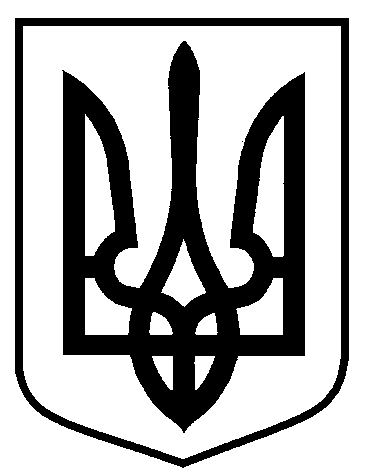 Сумська міська радаВиконавчий комітетРІШЕННЯвід                   №
	У зв’язку з технічною помилкою, на підставі поданої заяви, керуючись частиною першою статті 52 Закону України «Про місцеве самоврядування в Україні», виконавчий комітет Сумської міської радиВИРІШИВ:  Внести зміни в пункт 1 рішення виконавчого комітету Сумської міської ради від 12.01.2017 № 3 «Про присвоєння поштової адреси об’єкту  нерухомого  майна, який розміщений по вул. Героїв Крут, 60 в місті Суми», замінивши цифри та символ «60/1» на цифри та символ «60/3».Міський голова                                                                                    О.М. ЛисенкоКривцов. т. 700100Розіслати: КривцовПро   внесення    змін   до    рішеннявиконавчого    комітету    Сумської міської    ради   від   12.01.2017   № 3«Про присвоєння поштової адреси об’єкту  нерухомого  майна,   який   розміщений   по  вул. Героїв  Крут, 
60 в  місті  Суми» 